Поступления денежных средств за январь 2023 г.Через расчетный счет (безналичным путем)Выражаем благодарность каждому участнику благотворительных проектов в том числе:Ильясову Эрвину Флядеровичу, Титовой Гульнаре Шевкетовне, Османовой Фатиме Эаатовне, Майорову Алексею Алексеевичу, Никитиной Сусанне Юрьевне, Абдурашитову Эрнесту Эмираметовичу, Аджимефаевой Алине Сейрановне,Шальверовой Эльнаре Мамудовне, Сеферовой Зареме Диляверовне, Меметову Ибраиму Февзиевичу, Федоровой Юлии Викторовне, Савельевой Медине Ремзиевне, Ильясову Эрвину Флядеровичу, Сейтмеметовой Гульнаре Алимовне, Ахтемовой Асие Шевкетовне, Вагапову Арслану Ленуровичу, Керимову Рустему Нуриддиновичу, Аджибекирову Мустафе Искандаровичу, Алиеву Руслану Эскендеровичу, Билялову Ваиду Решатовичу,Абдуллаевой Зарифе Асановне, Аблямитову Адилю Ильясовичу, Османовой Фатиме Эаатовне, Меметову Рустему Раибовичу, Аблямитову Эскендеру Юнусовичу, Саидовой Эльзаре Икметовне, Меметову Тимуру Исаевичу, Исмаилову Яхупу Смаиловичу, Маметову Эрнесу Асановичу, Османовой Венере Ибрагимовне, Сулеймановой Джевер Якубовне, Сеферовой Зареме Диляверовне, Мемет Алие Нуриевне, Абдураимову Шевкету Ремзиевичу, Местной религиозной организации мусульман «ИЧКИ» духовного управления мусульман Республики Крым и города Севастополь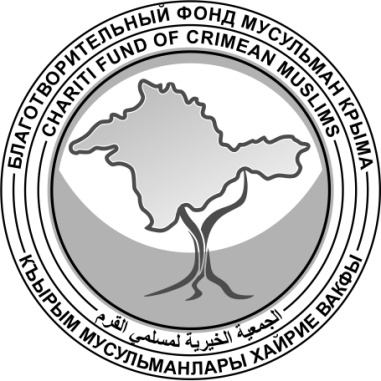 БЛАГОТВОРИТЕЛЬНЫЙ ФОНД МУСУЛЬМАН КРЫМАالجمعية الخيرية لمسلمي القرمКЪЫРЫМ МУСУЛЬМАНЛАРЫ ХАЙРИЕ ВАКФЫ№ДатаСуммаОснование№ДатаСуммаОснование130.12.2022134,00Благотворительный взнос по Договору № 4322 от 30.04.2021, реестр от 03.01.2023 г.:Благотворительный взнос от ФИО ИЛЬЯСОВ ЭРВИН ФЛЯДЕРОВИЧ207.01.2023500,00Благотворительный взнос по Договору № 4322 от 30.04.2021, реестр от 09.01.2023 г.:Благотворительный взнос от ФИО ТИТОВА ГУЛЬНАРА ШЕВКЕТОВНА308.01.2023300,00Благотворительный взнос по Договору № 4322 от 30.04.2021, реестр от 09.01.2023 г.:Благотворительный взнос от ФИО ОСМАНОВА ФАТИМА ЭААТОВНА409.01.20235950,00Благотворительное пожертвование на уставную деятельность организации НДС не облагается от Местной религиозной организации мусульман "ИЧКИ" духовного управления мусульман Республики Крым и города Севастополь509.01.202310000,00Благотворительное пожертвование на уставную деятельность. НДС не облагается от Индивидуального предпринимателя Майорова Алексея Алексеевича610.01.202350,00Благотворительный взнос по Договору № 4322 от 30.04.2021, реестр от 11.01.2023 г.:Благотворительный взнос от ФИО НИКИТИНА СУСАННА ЮРЬЕВНА712.01.202350,00Благотворительный взнос по Договору № 4322 от 30.04.2021, реестр от 13.01.2023 г.:Благотворительный взнос от ФИО АБДУРАШИТОВ ЭРНЕСТ ЭМИРАМЕТОВИЧ814.01.2023400,00Благотворительный взнос по Договору № 4322 от 30.04.2021, реестр от 16.01.2023 г.:Благотворительный взнос от ФИО Аджимефаева Алина Сейрановна918.01.202350,00Благотворительный взнос по Договору № 4322 от 30.04.2021, реестр от 19.01.2023 г.:Благотворительный взнос от ФИО НИКИТИНА СУСАННА ЮРЬЕВНА1018.01.2023200,00Благотворительный взнос по Договору № 4322 от 30.04.2021, реестр от 19.01.2023 г.:Благотворительный взнос от ФИО Шальверова Эльнара Мамудовна1119.01.202350,00Благотворительный взнос по Договору № 4322 от 30.04.2021, реестр от 20.01.2023 г.:Благотворительный взнос от ФИО Шальверова Эльнара Мамудовна1220.01.2023200,00Благотворительный взнос по Договору № 4322 от 30.04.2021, реестр от 23.01.2023 г.:Благотворительный взнос от ФИО СЕФЕРОВА ЗАРЕМА ДИЛЯВЕРОВНА1320.01.2023300,00Благотворительный взнос по Договору № 4322 от 30.04.2021, реестр от 23.01.2023 г.:Благотворительный взнос от ФИО Аджимефаева Алина Сейрановна1420.01.20231000,00Благотворительный взнос по Договору № 4322 от 30.04.2021, реестр от 23.01.2023 г.:Благотворительный взнос от ФИО МЕМЕТОВ ИБРАИМ ФЕВЗИЕВИЧ1522.01.202350,00Благотворительный взнос по Договору № 4322 от 30.04.2021, реестр от 23.01.2023 г.:Благотворительный взнос от ФИО ФЕДОРОВА ЮЛИЯ ВИКТОРОВНА1622.01.2023500,00Благотворительный взнос по Договору № 4322 от 30.04.2021, реестр от 23.01.2023 г.:Благотворительный взнос от ФИО САВЕЛЬЕВА МЕДИНЕ РЕМЗИЕВНА1723.01.2023156,40Благотворительный взнос по Договору № 4322 от 30.04.2021, реестр от 24.01.2023 г.:Благотворительный взнос от ФИО ИЛЬЯСОВ ЭРВИН ФЛЯДЕРОВИЧ1825.01.20231000,00Благотворительный взнос по Договору № 4322 от 30.04.2021, реестр от 26.01.2023 г.:Благотворительный взнос от ФИО СЕЙТМЕМЕТОВА ГУЛЬНАРА АЛИМОВНА1927.01.20231000,00Благотворительный взнос по Договору № 4322 от 30.04.2021, реестр от 30.01.2023 г.:Благотворительный взнос от ФИО АХТЕМОВА АСИЕ ШЕВКЕТОВНА2029.01.202350,00Благотворительный взнос по Договору № 4322 от 30.04.2021, реестр от 30.01.2023 г.:Благотворительный взнос от ФИО ВАГАПОВ АРСЛАН ЛЕНУРОВИЧ2130.01.2023500,00Благотворительное пожертвование погорельцам. От Керимова Рустема Нуриддиновича2230.01.20231000,00Благотворительный взнос по Договору № 4322 от 30.04.2021, реестр от 31.01.2023 г.:Благотворительный взнос от ФИО АДЖИБЕКИРОВ МУСТАФА ИСКАНДАРОВИЧ2330.01.20231000,00Благотворительный взнос по Договору № 4322 от 30.04.2021, реестр от 31.01.2023 г.:Благотворительный взнос от ФИО Алиев Руслан Эскендерович2430.01.20231000,00Благотворительный взнос по Договору № 4322 от 30.04.2021, реестр от 31.01.2023 г.:Благотворительный взнос от ФИО Билялов Ваид Решатович2530.01.2023200,00Благотворительный взнос по Договору № 4322 от 30.04.2021, реестр от 31.01.2023 г.:Благотворительный взнос от ФИО АБДУЛЛАЕВА ЗАРИФЕ АСАНОВНА2630.01.2023250,00Благотворительный взнос по Договору № 4322 от 30.04.2021, реестр от 31.01.2023 г.:Благотворительный взнос от ФИО АБЛЯМИТОВ АДИЛЬ ИЛЬЯСОВИЧ2730.01.2023300,00Благотворительный взнос по Договору № 4322 от 30.04.2021, реестр от 31.01.2023 г.:Благотворительный взнос от ФИО ОСМАНОВА ФАТИМА ЭААТОВНА2830.01.2023300,00Благотворительный взнос по Договору № 4322 от 30.04.2021, реестр от 31.01.2023 г.:Благотворительный взнос от ФИО МЕМЕТОВ РУСТЕМ РАИБОВИЧ2930.01.20233000,00Благотворительный взнос по Договору № 4322 от 30.04.2021, реестр от 31.01.2023 г.:Благотворительный взнос от ФИО Аблямитов Эскендер Юнусович3030.01.2023400,00Благотворительный взнос по Договору № 4322 от 30.04.2021, реестр от 31.01.2023 г.:Благотворительный взнос от ФИО САИДОВА ЭЛЬЗАРА ИКМЕТОВНА3130.01.20234250,00Благотворительный взнос по Договору № 4322 от 30.04.2021, реестр от 31.01.2023 г.:Благотворительный взнос от ФИО Меметов Тимур Исаевич3230.01.2023500,00Благотворительный взнос по Договору № 4322 от 30.04.2021, реестр от 31.01.2023 г.:Благотворительный взнос от ФИО ИСМАИЛОВ ЯХУП СМАИЛОВИЧ3330.01.2023500,00Благотворительный взнос по Договору № 4322 от 30.04.2021, реестр от 31.01.2023 г.:Благотворительный взнос от ФИО МАМЕТОВ ЭРНЕС АСАНОВИЧ3431.01.2023500,00Благотворительное пожертвование погорельцам. От Османовой Венеры Ибрагимовны3531.01.20235050,00Благотворительное пожертвование погорельцам НДС не облагается. От Местной религиозной организации мусульман «ИЧКИ» духовного управления мусульман Республики Крым т города Севастополь3631.01.20231000,00Благотворительный взнос по Договору № 4322 от 30.04.2021, реестр от 01.02.2023 г.:Благотворительный взнос от ФИО Сулейманова Джевер Якубовна3731.01.2023130,00Благотворительный взнос по Договору № 4322 от 30.04.2021, реестр от 01.02.2023 г.:Благотворительный взнос от ФИО СЕФЕРОВА ЗАРЕМА ДИЛЯВЕРОВНА3831.01.2023150,00Благотворительный взнос по Договору № 4322 от 30.04.2021, реестр от 01.02.2023 г.:Благотворительный взнос от ФИО МЕМЕТ АЛИЕ НУРИЕВНА3931.01.2023400,00Благотворительный взнос по Договору № 4322 от 30.04.2021, реестр от 01.02.2023 г.:Благотворительный взнос от ФИО Абдураимов Шевкет РемзиевичИТОГОИТОГО42 370,40